CCL KILAVUZU: DÖNDÜRÜLMÜŞ SINIF ÖĞRENME HİKAYESİDöndürülmüş Sınıf modeli nedir ve nasıl kullanılır?Minho Üniversitesi, PortekizİçindekilerKAVRAMIN KÖKENLERİ ............................................ 3DÖNDÜRÜLMÜŞ SINIF NE YAPMAYI AMAÇLAR? .................... 4DÖNDÜRÜLMÜŞ SINIF HAREKETİ GERÇEKTEN NE YAPMAYI AMAÇLAR? ... 4NEYİ DEĞİŞTİRİYOR? ............................................... 4NE ÖNEMLİDİR? ................................................. 5NEDEN DEĞİŞİM? .................................................. ......... 7DÖNDÜRÜLMÜŞ SINIF MODELİ NASIL KULLANILIR? .................. 7Ters çevrilmiş sınıf modeli nedir ve nasıl kullanılır? KAVRAMIN KÖKENLERİ Ters çevrilmiş sınıf olarak de bilinmekte olan, 'Döndürülmüş sınıf', 2000 yılında Florida’da Kolej Öğretimi ve Öğrenme üzerine, 11. Uluslararası Konferansında J. Wesley Baker çalışmaları ile ilgili sunulan bir okul çalışmaları organizasyonu kavramıdır. Bildirim web tabanlı öğrenme yönetim araçlarını kullanarak "Sınıfı çevirme" kavramını tanıttı. Aynı yıl, Maureen Lage ve arkadaşları (Lage, Platt & Treglia, 2000) "Ekonomik Eğitim Dergisi" nde öğrencilerin çeşitliliğini hesaba katarak mevcut öğretim ve öğrencilerin öğrenme stilleri arasında, muhtemel boşluğun olumsuz etkilerini vurguladıkları bir makale yayınladılar. Lage ve arkadaşları teknolojilerin ve multimedya kaynaklarının gelişimi, onların kolay erişimi ve kullanımı ve onlar için öğrencilerin coşkusu, onların öğretme ve öğrenme süreçlerine entegrasyonuna olumlu bir ortam yarattığını fark ettiler. Yazarlar ortaya koyduğu öğretim metodolojisi (Lage, ve ark., 2000, s. 32) kendi ifadeleriyle, şu ki, "Her tip öğrenci için başvurabilir. Bu yöntem multimedya köşe taşı (en geniş tanımlarında) olmakla beraber çeşitli öğretim stilleri kullanır."Kavram on yıldan daha eski olmasına rağmen, Kuzey Amerika kimya öğretmenleri, Jonathan Bergmann ve Aaron Sams, her ikisi de Öğrenmeyi Çevirme kavramının uygulama öncüleri olarak sık sık alıntılandılar. Onlar kitaplarında belirttikleri gibi "Sınıfınızı Çevirin: Her gün Her Ders Her Öğrenciye ulaşın" (Bergmann & Sams, 2012), 2006 yılında bu öğretmenler Colorado’da, farklı kültürlerden ve çeşitli okul perspektiflerinden gelen bir okul topluluğu ile karşılaştıkları Woodland Park Lisesi'nde, öğretmeye başladılar. Öğrencilerin, yarışmalara oyunlara ve diğer etkinliklere katılmaları için seyahat etmelerine izin veren farklı etkinlikler nedeniyle dersleri atladıklarını gördüler. Bergmann ve Sams bu kayıpları en aza indirmek için, bunun için, sınıflarda canlı video kaydetmeye karar verdiler, dersleri, gösterimleri ve açıklamalı slaytlarla sunumları kaydetmek üzere, ekran video kaydı yazılımı kullandılar.  Başarılı oldu öyle ki 2012 yılında onlar bir web sitesi (Http://flippedlearning.org/) olan kar amacı gütmeyen Döndürülmüş Öğrenme Ağı organizasyonu oluşturmaya karar verdiler (FLN), döndürülmüş sınıf hakkında daha fazla bilgi edinmek isteyenler için iyi bir literatür ve kaynaklar arşividir. Döndürülmüş sınıf kavramı ile online kaynaklar ve eğitim içeriklerine erişilebilirlik ilişkisi, bunu yaygın biçimde karma eğitim modeli olarak tanımlar (B-öğrenme).DÖNDÜRÜLMÜŞ SINIF NE YAPMAYI AMAÇLAR? Döndürülmüş Sınıf modeli odağı gündelik hayat ve öğrenci faaliyetleri olacak şekilde düzenlenmiş öğrenme ve okul etkinliklerini desteklemek için teknolojik altyapılardan, multimedya kaynaklar ve dijital teknolojilerden en iyi şekilde faydalanmaya çalışır. Öğretmenler ve araştırmacılar, çoğu öğrencinin bilgi arama, içerik üretme ve çevrimiçi yayınlamada beceriler geliştirmekte olduklarını buldular. Onlara çevrimiçi 24 saat erişilebiliyor, onlar sosyal ağlara katılım sağlıyorlar, kendilerini ilgilendiren içeriğe erişim sağlıyorlar ve çevrimiçi öğreniyorlar. Döndürülmüş sınıf, bu dijital ağlara günlük erişim ve kullanma uygulamalarını, öğretmenlerce, diğer öğrencilerce oluşturulan ya da zaten webde mevcut olan multimedya kaynaklarla (bilhassa kısa videolar Screencasts veya Podcastlar) desteklenen, eğitim faaliyetlerine ve kendi kendine öğrenmeye yönlendirmeyi amaçlar. Böylece, sınıf zamanı daha etkileşimli faaliyetler, örneğin projeler, temalı tartışmalar, uygulama egzersizleri veya laboratuvar çalışması için kullanılır.DÖNDÜRÜLMÜŞ SINIF HAREKETİ GERÇEKTEN NE YAPMAYI AMAÇLAR? Nerede ve ne zaman isterlerse öğrenciler tarafından kullanılabilir şekilde yapılandırılmış destek öğrenme materyalleri hazırlanması ve seçiminde, öğretmenleri teşvik etmeyi hedefliyor. Ayrıca, farklı ritimleri ve öğrenme stillerini desteklemeyi ve öğretmenin sınıfta bir 'kenarda kılavuz' olmasını sağlamayı amaçlamaktadır.NEYİ DEĞİŞTİRİYOR? Geleneksel sınıf sık sık öğrencilerin dinleyip ve sağlanan tüm bilgileri not ederken öğretmenin içerik sunduğu ve açıkladığı bir yer olarak düzenlenir. Kişi, kendi bakış açısına göre öğrencilerle daha diyaloglu bir yaklaşıma sahip olabilir ama, sınıf genellikle öğretmen merkezlidir. Düzenli olarak, sınıfta, sınıfın mevcut kaynaklarına dayalı olarak ve bir öğretmen tarafından kurulan aynı hızı tüm öğrenciler takip ederek aynı faaliyetleri yapmak zorundadır. Bazen, öğretmen, bazı ev ödevleri verir veya bilgi pekiştirmek veya başka sorular ortaya çıkarmak için, sınıf dışında tamamlanacak alıştırmalar sorar.Döndürülmüş sınıf modelinde, önceden öğretmenin, kendisi tarafından oluşturulan veya seçilen materyaller (Kısa videolar, Screencasts veya Podcastlar) öğrencilerin sınıf dışında kendi kendine öğrenme etkinlikleri için, sağlanır. Bu faaliyetleri kendi öğrenme ritmini hesaba katarak, öğrenci en rahat hissettiği zaman ve yerde yapılabilir. Bu modelde, öğrenci, öğretmen tarafından gösterilen materyallere ve kaynaklara çalışır, zorlandığı ve açıklık getirilmesini istediği konuları da belirler. Öğrenciler ayrıca ekstra bilgi arar ve kendi öğrenme ritimlerini izlerler ve onlar gerek duydukları her anda öğrenme materyallerini gözden geçirebilirler. Öğrencilerin yan yana, küçük gruplar halinde öğrenebildiği, daha kişiselleştirilmiş bir öğrenme ortamında ders süresi, sorgulama ve bilgileri derinleştirmek için kullanılır ve öğretmen onların yanlış anlamalarını gidermek için yardımcı olur.Bu modelde öğretmen öğrenciler için kaynaklar sağlar ve öğrenme fırsatları planlar, öğrenme sürecini yönlendirebilen özel sorular önerir. Öğretmen öğrencilerin en çok nerede yardıma ihtiyacı olacağını tahmin edebilir ve bunun sonucu olarak birçok araştırmacı örneğin Rupert Wegerif (Wegerif 2013; Wegerif & Yang, 2011) tarafından değerlendirilen, bir sorgulama ve öğrenme mantığı kurarak, sınıfta onların zorlukları ve şüpheleriyle uyumlu faaliyetler ve deneyimler sunabilir.Sınıf zamanını bilgi sunmak için kullanmak yerine, öğretmenin şüpheleri açıklığa kavuşturmak, ekstra kaynak sağlamak, sınıfta gerekli olduğu hissedilen etkinlikler oluşturmak ve öğrencilerin performansını sınıf içinde hemen değerlendirmek için zamanı vardır. Bu şekilde, o öğrenme kalitesinin iyileştirilmesini teşvik eder. Bu sınıf organizasyonu modeli, öğrencilerin aktif ve katılımcı öğrenme ile son derece müdahil oldukları sınıflar oluşturarak, sınıfta ders anlatımı geleneksel kavramını ters çevirir.NE ÖNEMLİDİR? Döndürülmüş sınıf modelinin gerçek bir komut dosyası yoktur, ancak FLN ağı (Hamdan, McKnight, McKnight, ve Arfstrom, 2013) FLIP kısaltması ile ilişkilendirilmiş dört ana ayak (Esnek Çevre, Öğrenme Kültürü, Kasıtlı İçerik, ve Profesyonel Eğitimci) tanımlamıştır.Esnek Çevre: Öğretmenler genellikle grup çalışması, bağımsız çalışma, araştırma ve öğrenci değerlendirmeyi kolaylaştırmak amacıyla fiziksel olarak öğrenme alanını yeniden düzenlemeye ihtiyaç duyarlar. Hatta olağan sınıftan farklı diğer fiziksel mekanlara el atmaları gerekebilir: oyun alanı, kantin, kütüphane veya hatta okul dışı yerlerin (Müzeler, botanik bahçeleri, vb.). Öğretmenler ayrıca basit anlatım sınıflarına karşın sınıfın gürültülü ve öğrencinin daha hareketli olabileceğini kabul etmeleri gerekir. Diğer yandan, sınıfın esnekliği, öğrenme zamanları ve değerlendirme yöntemleri içermelidir. Bu nedenle, öğretmenlerin, açık ve hem öğretmenler hem de öğrenciler tarafından anlaşılabilir objektif kriterler belirleyerek, uygun değerlendirme yöntemleri geliştirmeleri beklenir.Öğrenme Kültürü:  Geleneksel modelde öğretmen, bilginin ana kaynağıdır, bilgeliği elinde tutar ve genellikle bir direktif modeli kullanarak öğrencilere "bilgi transfer" etmekten sorumludur. Ters sınıf modelinde, öğretmen bilinçli olarak kendini öğrenciye bırakır. Öğrencilerin zorlukları ve ihtiyaçlarına göre ayarlanmış ve daha çeşitli zengin öğrenme fırsatları meydana getirerek, konuları daha derin bir şekilde keşfetmek üzere derse girilir. Öğrenciler katılım olanakları ve öz değerlendirme ile önemli bir şekilde bilgi işlemeye, bilgi şekillendirmeye aktif olarak katılırlar. Örneğin, sınıf dışında öğrenme aktivitelerinde yer almak gibi, öğrenciler ikili veya büyük öğrenme etkinlikleri gruplarına katılabilir veya oluşturabilirler. Bu öğrenme kültürü Eric Mazur tarafından çok incelendi ve vurgulandı (1996).Ters çevrilmiş sınıf modeli, caydırma veya eleştiri olmadan öğrencileri, kendi konfor bölgesini terk etmeye zorlayan Vygotsky'nin (1978) yakınsal gelişim bölgesi’nden esinlenilmiş, öğrenme etkinliklerini ön planda tutar. Sınıfta öğrenciler, kavramsal anlayış ve yönelimde, 1: 1 etkileşimini destekleyerek onları yönlendirecek ve destek olacak ve öğrenme meşruiyeti sağlayacak öğretmen tarafından desteklenecektir.İstemli İçerik:    Öğretmen doğrudan öğretimde hangi içerikleri bulmaya ihtiyacı olduğunu ve hangi içerikleri öz ya da grup çalışması için öğrencilere dağıtmaya veya önermeye ihtiyacı olduğunu dikkatle değerlendirmek zorundadır. Öğretmenin, içeriklerin ait olduğu konuda ana bileşenleri ve öğrencilerin zorluklarını bilmesi veya tanımlaması gerekir. Onun kaynakları ve dijital teknolojilerin erişim ve kullanım koşullarını da bilmesi ve tüm öğrencilere tanımlaması gerekiyor.Amaç, aktif bir strateji taahhüt etmek, örneğin, çiftler halinde yapılan ve öğrenilecek içerik ile açıkça ilgili olan, sorunlara dayalı aktiviteler düzenlemektir. Öğrencilerin neyi anlayabilir olduğu ve onlar yeni kavramları önceden var olan bilgi ile nasıl entegre edebilir olduğu derin bilgisi anlamsız değildir.Profesyonel Eğitimci:  Bu model, muhtemelen gelenekselden daha zorlu olduğu için, başarıyla ters çevrilmiş sınıf modeli kullanmak için, öğretmenler, son derece profesyonel ve nitelikli olmak zorunda. Öğretmenin direktif öğretimi ya da kendi kendine öğrenme kaynaklarını kullanmak için optimum önemi anlaması şarttır. Bu yoldan öğretmen sınıfta tek bir öğretim süreci kullanmaya fazla zaman bulur ve öğretmen ve öğrenci arasındaki yüz-yüze etkileşimleri (1: 1) ve öğrenciler arasındaki etkileşimleri güçlendirir.Diğer yandan, öğretmen, sorular sormaya cesaretlendirerek, motive ederek ve grupta veya bireysel olarak da öğrenme dinamiği üreterek, öğrencilerin karşılaşabileceği zorlukları tahmin edebilmelidir ve dikkatle, öğrencilerin kendi kendine öğrenmesine yol açan kaliteli kaynaklar üretebilmek veya seçebilmek zorundadır. Ayrıca öğretmen, sürekli çalışmalarını değerlendirerek öğrencilerini sürekli takip etmek ve onlara, her acil ve ilgili geribildirimi sunmak zorundadır. "Döndürülmüş" öğretmen, kendi uygulamalarında refleksif bir profesyoneldir, kendi ders planını esnek bir şekilde yönetebilen, ve öğrenciler ile ortaya çıkabilen farklı öğrenme ritimleri, katkıları, ilgileri ve öğrenciler ile ortaya çıkabilecek sorunları hesaba katarak, sınıfta herhangi öngörülemeyen dinamiklerle başa çıkabilen bir öğretmendir.Döndürülmüş Derslik modelini benimsemeden önce öğretmen, çalışacağı öğrencilerin faaliyetler geliştirmek için ilgili teknolojilerde ve gerekli dijital hizmetlerde gerekli erişim koşullarına ve yeterli bilgiye sahip olduğundan emin olmak zorundadır. Öğretmen teknoloji kullanımını destekleyici cihazlar (donanım ve yazılım) ihtiyacı yanı sıra yeterli erişim koşulları ve eğitim kaynaklarına dijital erişimi tanıtabileceği herhangi bir özel ihtiyacı olan öğrenciler olup olmadığını kontrol etmeye de ihtiyaç duyar.NEDEN DEĞİŞİM? Model, alt öğrenme ritimlerinde olan yüksek konsantrasyon zorluğu çeken veya dersleri izlemede zorluk çeken öğrencileri, aynı zamanda hızlı öğrenen ve öğretmenler açıklama ve gösterileri sürekli tekrarladığında sabırsızlanan öğrencileri teşvik eder. Bu, aynı zamanda eğitim almak çok az zamanı olan öğrenciler için de yararlıdır çünkü onlar diğer faaliyetlere kayıtlıdırlar veya derslere katılmaya yeterli zamanları yoktur. Bu şekilde, bir dizi öğrenciler için Döndürülmüş Derslik modeli sınıflarda koşullar sağlar.Sınıf mantığını tersine çevirmek, onu öğrencilerin etkinlikleri merkezli bir mekana dönüştürmek, öğrencilerin, sorunların çözümünde, grup faaliyetleri, birlikte çalışma ve işbirliğine katılımlarını artırır, öğrenmeyi daha kolay hale getirir ve iletişim becerileri uygulamaya ve takım çalışması yapmaya iyi fırsatlar sunuyor.Öğretmenler öğrencilere daha yakın olduğunda ve daha sık onlarla etkileşim kurduğunda doğal olarak onları daha iyi biliyorlar ve bu onlar arasındaki ilişkiyi güçlendirebilir. Sadece entelektüel varlıklar olarak değil aynı zamanda sosyal varlıklar olarak öğrencilere yakın olmak ve onları daha iyi bilemek, öğrencilerin zorlukları, sorunları ve becerileri hakkında öğretmenin, en tam, adil ve doğru bir fikir inşa etmesini sağlıyor. Ayrıca bazı öğrencilere veya gruplara verilen çalışma miktarının, onların performansları ve kapasiteleri ile eşleştirilmesi de yeterli bir katkı sağlar. Kısacası çevrilmiş sınıf modeli, öğrencilerin sınıfta daha fazla bireysel yardım almalarına izin vererek, sosyalleşmeyi artırabilir ve öğrenme ritimleri arasında farklılıkların ortaya çıkan haksızlıkları ve eşitsizliği azaltır.DÖNDÜRÜLMÜŞ SINIF MODELİ NASIL KULLANILIR?Döndürülmüş Sınıf (FC) öğrenme hikayelerinin sanki sınıf ters çevrilmiş gibi kullanılması amaçlanmaktadır. Döndürülmüş Sınıf, öğrencilerin üzerinde çalışacakları tüm kaynakları öğretmenin düzenlemekten sorumlu olmasından ziyade, müfredatla ilgili bir konuda bir prototip sınıf veya atölye hazırlanmasında öğrencileri çalıştırmayı hedefliyor. Öğrenciler içerik sunmak amacıyla, kendi teknik, estetik ve örgütsel tercihlerine göre takımlarda kendilerini organize ederler. Bu nedenle, en fazla çalışma sınıf dışında, evde, kendi hızlarında ve kendi tercihlerine göre gerçekleşecektir. Bunun gerçekleşmesi için, öğretmenlerin, öğrencilerin önceki öğrenmeleri ile ilgili yeni bilgiler teşvik etmeyi amaçlayan yeni öğrenme etkinlikleri bağlam sallaştırarak, çalışma öncüleri olarak kullanılabilen kaynaklar hazırlaması gerekir. Öğrencilerin çalışma ve keşfetmeleri gereken yeni başlık sunmak için video, online olarak kolayca dağıtılabilir ve her yerden erişilebilir olduğundan, kullanılabilir. Ek olarak, video gerektiği kadar sık, farklı hızlarda veya seçkilerde gözden geçirilebilir. Ana fikir öğrencilerin ilgilerini çekici ve motive edici doğal bir şekilde, yeni içerik ile meşgul olmalarını sağlayabilmektir. Okulda, öğretmenin tüm sürecin en önemli yönlerini açıklığa kavuşturmak için araştırma ve açıklama stratejileri geliştirmesi gerekiyor. Bu hedef ışığında, hazırlanan videolar, daha fazla tartışma için konular ve fikirler ortaya çıkarmalarına ilaveten öğrencilere yansıma yaptıran ve kendilerini sorgulatan sorular da içermelidir. FC modelinin öğrenme amaçları arasında anahtar olanlar şunlardır: bireysel yeteneklerin geliştirilmesi, işbirliği ve bireysel çalışma, kendi kendine öğrenme organizasyonu, araştırma, eleştirel düşünmenin gelişimi ve öğrenmeyi öğrenme.(LA) Öğrenme Aktivitelerini planlarken, öğrencilerin okul dışında takım geliştirmelerine imkan sağlayarak öğretmenler, öğrenme faaliyetlerinin gerçekleşeceği fiziksel ve sanal ortamları, gerekli hangi teknolojilerin mevcut olduğunu, ve kendi rollerinin ne olduğunu ve öğrenciler ve aile üyeleri / ebeveynler veya başkaları, örneğin uzmanlar, öğrencilerin arkadaşları, sınıf arkadaşları, vb. tarafından gerçekleştirilen rollerin ne olduğunu dikkate almalıdır. Yine de, öğretmenin, öğrencilerin ihtiyaçları ve stillerine bağlı olarak sınıfta veya laboratuvarda, bireysel ve takım halinde işbirlikçi görevler gerçekleştirmeleri için, öğrencilere biraz zaman tanıması gerekiyor. Öğretmen ayrıca yansıtma zamanları planlamalı ve tasarlaması ve öğrenciler için ve öğretmenin kendi için değerlendirme araçları inşa etmelidir. Hayal EtTers çevrilmiş sınıfta (Döndürülmüş Sınıf) bir Hayal Et faaliyeti hazırlama öğretmenin çalışılacak konuyu özetlemesi ve önerdiği çalışma modelini gösteren örnekler vererek, aktivite tasarımını kısaca sunması ile başlamalıdır. Öğretmen hedeflerin, stratejilerin ve beklenen sonuçların mümkün olan en iyi şekilde anlaşılmasını sağlamak için, her zaman öğrencilerin önerileri için ve değişim için yer ayırarak, bir sorgulayıcı yaklaşım kullanarak, sorgulayarak, görevler önerir ve öğrencilerle değerlendirme kriterlerini görüşür. Öğrenciler takım organizasyonunu, görev projesini tartışmaya kararlı olmalıdır ve öğretmenin gözetiminde sürece öncülük etmelidirler. Öğrenciler, gruptaki her eleman için fonksiyonlara karar vererek, yansıtarak ve kararlar kaydederek Döndürülmüş Sınıf faaliyetleri hakkında beyin fırtınası ile başlamalıdırlar. Sınıf, öğrencilerin geliştirmekte oldukları öğrenme faaliyetlerine odaklandığı için geleneksel organizasyona kıyasla ters çevrilidir. Bir taraftan, öğretmen,  bir danışman rolünü alırken diğer yandan zaman yöneticisi, örgütsel strateji ve öğrenme alanları yöneticisi olur.KULLANABİLECEĞİNİZ ONLİNE ARAÇLAR:Padlet (http://padlet.com/) kolay bir şekilde bir konu hakkında fikirler ifade etmek ve düzenlemek için olanak sağlayan bir web uygulamasıdır. Bir proje çalışmasına bir öneri sunmak, bir proje veya öğrenme senaryosu tasarlamak için yararlı olabilir. Padlet,  çevrimiçi belgeleri (Örneğin resim, video, pdf, vb.) ve bir bilgisayardan yüklenebilen belgeleri gömmeye izin verir.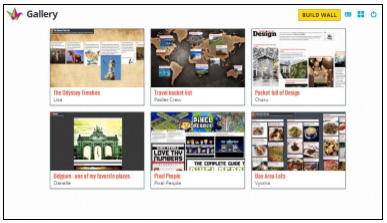 Popplet (http://popplet.com/), belirli bir konu hakkında kolay ve görsel bir şekilde, insanların düşüncelerini ifade etmelerine izin veren, fikirler ve kavramlar ve onları ilişkilendirerek aralarındaki bağlantıları organize eden, bir kavramlar, fikirler yapısı haritası ya da seçenekler akışı oluşturan bir beyin fırtınası oturumu kaydetmek için kullanılabilir bir internet uygulamasıdır. Uygulama farklı kullanıcılar tarafından, her türlü cihazda ortak kullanıma izin verir. Bu multimedya dostu araç, düzensiz biçimli veya gerçek zamanlı bir wikidir.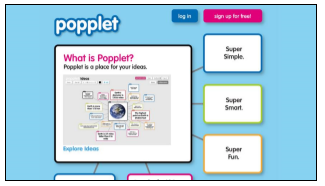 Lino-it (http://en.linoit.com/) yapışkan notlar ekleyebildiğiniz ve topladığınız bilgiler için bir yapı oluşturabildiğiniz, bir mantar panoya benzer bir web uygulamasıdır. Kişi (Çevrimiçi veya bilgisayarlardan yüklenen) metinler veya grafik, video ya da dosyalarla düşüncelerini ifade edebilir.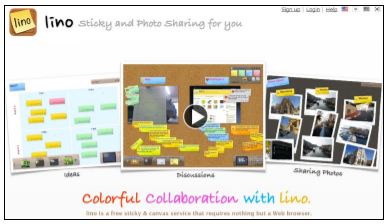 FolioFor.me (http://foliofor.me/) Mahara'ya dayalı e-dosyalar yaratmak için bir online sistemdir. Bir bilgisayardan belgeler yüklemeye ya da zaten online olarak yayınlanan belgeleri kullanmaya izin verir.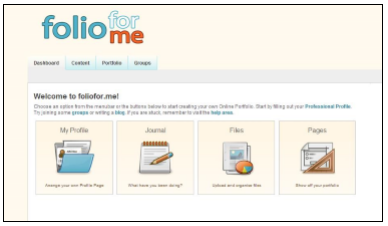 Keşfet"Keşfet" öğrenme faaliyetleri, öğrencilerin kendi seçtikleri konularda araştırma yapmaları için tasarlanmıştır. Bu görevler gruplar halinde ve bireysel olarak başarılmalıdır ve keşif öğrenmeye rehberlik etmek amacıyla online faaliyetler planlayan öğretmen tarafından izlenmelidir. Öğrenciler, öğretmenin önerdiği kaynakları araştırmalı, bulmalı ve toplamalılar. Öğretmenler, WebQuest ve diğer blog türlerinde mevcut bir dizi araçlar sağlarlar.KULLANABİLECEĞİNİZ ONLİNE ARAÇLAR:WebQuest (Http://createwebquest.com/) online öğrenme odaklı faaliyetler oluşturma ve paylaşma sağlayan bir sistemdir. Genellikle bir WebQuest altı bölümden oluşmaktadır: Giriş, Görev, İşlem, Değerlendirme, Sonuç ve Referanslar veya Krediler. Farklı WebQuest bölümleri veya bileşenleri hakkında daha fazla bilgi edinebilirsiniz (Portekizce: http://webs.ie.uminho.pt/aac/webquest/, İngilizce: http://webquest.org/). QuestGarden’da örneklere bakın http://questgarden.com/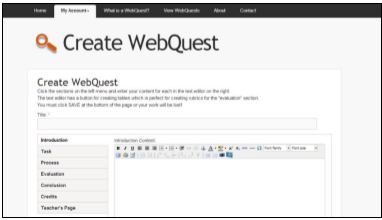 HaritalaBu faaliyet,  öğrencilerin mantıklı bir şekilde öğrenme görevlerini organize etmelerine ve akranları ile daha sonra bunları paylaşmalarına yardımcı olmayı amaçlamaktadır. Küçük gruplar halinde çalışarak, öğrenciler Sanal Öğrenme Ortamlarında var olan Edmondo veya Moodle gibi araçları kullanabilir veya yukarıda gösterildiği gibi, Padlet, Popplet ve Lino-it gibi araçlardan yararlanabilir, veya MindMup gibi kavram haritaları oluşturmak için diğer araçları kullanabilirler.KULLANABİLECEĞİNİZ ONLİNE ARAÇLAR:MindMup (http://www.mindmup.com) kavram haritaları oluşturmak için, kolayca Google Drive ile entegre olan bir internet uygulamasıdır. Kavram haritaları işbirliği halinde, düzenlenebilir, paylaşılabilir ve farklı biçimlerde (Örneğin PNG, HTML, FreeMind) dışa aktarılabilir.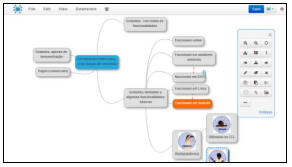 YapÖğrenciler yaptıkları işin amaçlarını anladıktan sonra araştırmalarını organize edebilecek ve kaydedebilecek ve kendi sonuçlarını tartışmalarda paylaşabilecekler. Öğrencilerin, çalışılan konularda bilgi derinleştirmelerinde ve prototip sınıfı ya da atölye hazırlamada onlara yardımcı olacak not almaları ve gerçekleri ve bilgileri kayıt etmeleri gerekir. Öğretmen verileri ve faaliyetleri kaydetmek için dijital kaydetme araçları kullanmayı teşvik etmelidir. Kayıt için, tablet, fotoğraf makineleri ve video kameralar kullanmanın yanı sıra, ses ve video açıklama düzenleme yazılımı gibi diğer dijital araçların, şimdi çok yararlı olur. Öğretmen, sınıfta ilerleme izlerken ve takımları sorgularken, gruplar arası tartışmaları teşvik edebilir. Öğretmen, onların öğrenmelerini destekleyerek, değerlendirerek ve alternatif stratejiler veya araçlar göstererek, projenin başarısı için çok önemli olan bir danışman, uzman ve yönetici rolüne ulaşır.KULLANABİLECEĞİNİZ ONLINE ARAÇLAR:WeVideo (https://www.wevideo.com/) bizim kendi kaynaklarımızı  (Video, görüntü ve ses kaynakları) kullanmamızı sağlayan bir online video düzenlemedir. Ara yüzü basit ve sezgiseldir. Video işlendikten sonra, YouTube veya Vimeo gibi bazı video dağıtıcılarında doğrudan yayın yapılabilir ya da örneğin Google Drive veya DropBox ile çevrimiçi paylaşılabilir.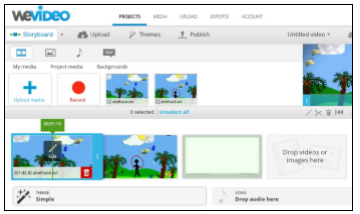 Loopster (http://www.loopster.com) geleneksel ara yüz kullanarak, doğrusal olmayan video düzenleme için bir online uygulamadır. Ses, video ve resim gibi kaynaklar kullanıcının bilgisayarından transfer edilebilir. Depolama kapasitesi GB 2.5 ve kaynakların ömrü sadece 1 aydır. Düzenlemeden sonra, sistem videoyu işler ve video için bir bağlantı içeren bir e-posta iletisi gönderir. Yayının, kamuya açık, kişisel veya kısıtlı olmasına, kullanıcılar karar verebilir.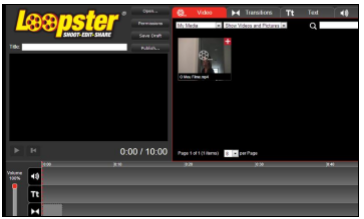 SorSor aktivitesi öğrencilerin çalışmayı planladıkları Döndürülmüş Sınıf modelini analiz etmeyi amaçlar. Onların hazırlamakta oldukları proje hakkında uzmanların veya öğretmenlerin, hatta ebeveynlerinin görüşlerini sormaları gerekir. Görevler, dış uzmanlar yanı sıra öğrenci ailelerinin de katılabildiği çevrimiçi tartışma içerir. Öğrencileri, öğretmen ve / veya aile üyeleri ya da uzmanların desteklemesi, izlemesi ve görevlerini değerlendirmesi gerekirken, öğrenciler süreci götürmelidir. Bu faaliyet, takımların kendi fikirlerini ve önerilerini doğrulamak ve geliştirmeleri için onlara önerilmiş konu üzerinde proje derslerini veya atölyelerini sunmalarına yöneliktir. Farklı paydaşlar arasında uzaktan işbirliğini etkinleştirmek için Moodle gibi Sanal Öğrenme Ortamları kullanılabilir. Online oylama ve fikirler, yorumlar ve yansımalar organize etmek için diğer araçlar da yararlı olabilir. Etkileşimli cihaz sınıfta ya da küçük bir laboratuvarda, öğrencilere projenin sunumunu kolaylaştırmak için kullanılabilir.KULLANABİLECEĞİNİZ ONLINE ARAÇLAR:EasyPolls (http://www.easypolls.net/) online anket yapmak için çok etkili ve kapsamlı bir sistemdir. Öğrenciler çeşitli seçenekler üzerinde karar vermek veya tartışma konularını seçmek için bu özelliği kullanabilirler.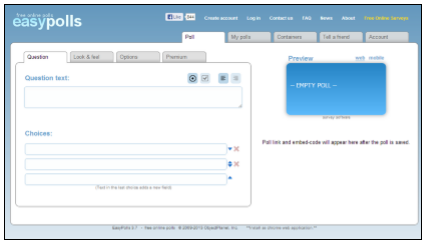 ClassDojo (http://www.classdojo.com/) bir sınıf yöneticisidir ve tamamen öğrencilerin ilerlemesini çevrimiçi izlemedir. Öğretmenler, bir değerlendirme düzeyi ve güncel ve erişilebilir bilgiyi sağlayarak öğrenci öğrenmesini kaydetmek için bunu kullanabilir ve onlarla ve aileleri ile paylaşabilir. Öğrenciler, tutum ve davranışlarını öz-düzenlemeye katkı sağlayıcı kendi performansları hakkında bir dizi değerlendirmelere ve bilgiye erişebilirler. Aile üyeleri de, öğretmenin platformda kaydettiği bilgilere ve kayıtlara erişerek öğrencilerin ilerlemelerini izleyebilir.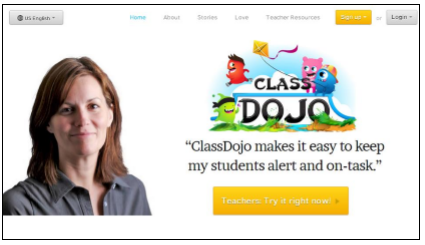 Tekrar YapÖğrenciler, Tekrar Yap öğrenme faaliyetinde, önceki faaliyetlerde topladıkları doğrulama sonuçlarını hesaba katarak, proje çıktılarını yeniden tasarlarlar. Tüm öğrencilerin görevlerin yeniden tasarımına katılmalarını sağlayarak, onların yeniden tasarlama önerilerini değerlendirerek ve onları önerilerini geliştirmeleri için motive ederek öğretmenin, faaliyetleri gözlemesi gerekir.GösterBu aktivite, projenin tamamlanmasına tekabül eder ve süreci ve sonuçları sınıfa ve sonunda sınıf arkadaşlarına, aileye ve topluma sunmak için ayarlanır. Multimedya materyallerin, video ve diğer belgelerin kullanılması iyi işleyen bir çekici strateji oluşturur. Ek olarak, öğrenciler projenin yazarları olarak özsaygılarını geliştirirler. Ayrıca, açık gösteri, başkalarını saracak ve ürünün farklı ve değerli kullanımlarını bulmaya katkıda bulunacak imkanlar oluşturarak, diğer öğrencilere ilham olabilir. Ortaya çıkan ürün ve projelerin yayınlanması blog, video dağıtım kanalları ve Moodle, Edmodo gibi öğrenme platformları aracılığıyla gerçekleştirilebilir. Süreç ve sonuçları yansıtma ve gelecekteki gelişmeleri araştırma ihtiyacını unutmamamız gerekir. Öğretmen, öğrenci çalışmalarının yaygınlaştırılması ve değerlendirilmesi ve onların gelecekte projeler geliştirmelerini teşvikte önemli bir role sahiptir. Öğretmenin verdiği geribildirim de diğer okul toplumu paydaşları ve aile ya da dahil edilen uzmanlar için çok önemlidir, çünkü bu, öğrenme modelinin öneminin kurumsal olarak tanımasını gösterir.